План мероприятий в рамках федерального партийного проекта «Городская среда» на апрель 2017 года Зиминского городского муниципального образования.   Отчёт о мероприятиях, проведённых за период 03.04 – 07.04.2017г. в рамках федерального партийного проекта «Городская среда» Зиминским городским муниципальным образованием.Отчёт о мероприятиях, проведённых за период 10.04 – 12.04.2017г. в рамках федерального партийного проекта «Городская среда» Зиминским городским муниципальным образованием.Протоколсобрания общественности (жителей района, общественных организаций, инициативных групп) района Гидролизный Зиминского городского муниципального образования. Протокол составлен 12 апреля 2017 г.Место проведения: г. Зима, ул. Орджоникидзе, 49Присутствовали: 16 человекПриняли участие: Руководитель исполнительного комитета Зиминского городского  Местного отделения ВПП «Единая Россия» Ленская З.Ю., начальник отдела архитектуры и градостроительства администрации ЗГМО Беляевский С.В., начальник отдела ЖКХ, транспорта и связи администрации ЗГМО Садриев Е.М., ведущий специалист отдела архитектуры и градостроительства администрации ЗГМО Кобелев С.А.Повестка дня:1. О включении дворовых территорий многоквартирных жилых домов района Гидролизный и общественных территорий Зиминского городского муниципального образования в муниципальную программу «Формирование современной городской среды Зиминского городского муниципального образования» на 2017 год.Заслушали: Беляевского С.В.Выступили:   Романенко В.П.,  Незведский И.Э.,  Денисова Н.Л.
                                                                   Решили:      1. Провести внеочередные общие собрания собственников помещений многоквартирных жилых домов района Гидролизный с повесткой дня о включении дворовых территорий района Гидролизный в муниципальную программу «Формирование современной городской среды на территории Зиминского городского муниципального образования» на 2017 г. и предоставить предложения по благоустройству территорий в общественную комиссию в срок до 24.04.2017 г.Председатель собрания            __________________________      Ленская З.Ю.Секретарь собрания:                  ___________________________     Кобелев С.А.                                                                                      Протоколсобрания общественности (жителей района, общественных организаций, инициативных групп) района 2-й Строитель Зиминского городского муниципального образования. Протокол составлен 10 апреля 2017 г.Место проведения: г. Зима, ул. Новокшонова, 2Присутствовали: 15 человекПриняли участие: Руководитель исполнительного комитета Зиминского городского  Местного отделения ВПП «Единая Россия» Ленская З.Ю., начальник отдела ЖКХ, транспорта и связи администрации ЗГМО Садриев Е.М., ведущий специалист отдела архитектуры и градостроительства администрации ЗГМО Кобелев С.А.Повестка дня:1. О включении дворовых территорий многоквартирных жилых домов района 2-й Строитель и общественных территорий Зиминского городского муниципального образования в муниципальную программу «Формирование современной городской среды Зиминского городского муниципального образования» на 2017 год.Заслушали: Кобелева С.А.Выступили:    Егорова Р.П.,  Радионова Н.Н.,  Крольман С.В.
Решили:      1. Провести внеочередные общие собрания собственников помещений многоквартирных жилых домов района 2-й Строитель с повесткой дня о включении дворовых территорий района 2-й Стротель в муниципальную программу «Формирование современной городской среды на территории Зиминского городского муниципального образования» на 2017 г. и предоставить предложения по благоустройству в общественную комиссию в срок до 24.04.2017 г.Председатель собрания            __________________________      Ленская З.Ю.Секретарь собрания:                  ___________________________     Кобелев С.А.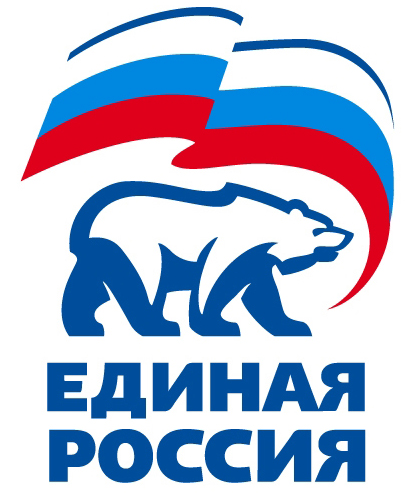 __________ № _____РЕШЕНИЕ Местного политического совета Зиминского местного отделения Всероссийской политической партии «ЕДИНАЯ РОССИЯ»7 апреля 2017гО программе  «Формирование современной городской среды Зиминского городского   муниципального  образования»   в рамках реализации  проекта партии «Единая Россия»  «Городская среда»Заслушав и обсудив информацию секретаря Зиминского Местного отделения Партии «Единая Россия» Натальи Юрьевны Гузенко и  начальника отдела архитектуры и градостроительства  администрации ЗГМО  Беляевского Сергея Владимировича политсовет РЕШИЛ: 1. Членам политсовета и секретарям первичных отделений партии активизировать работу по  реализации программных мероприятий2. Ответственность за  осуществления контроля  по  реализации программы возложить на  председателя общественной комиссии по  организации общественного обсуждения проекта   муниципальной программы «Формирование современной городской среды Зиминского городского муниципального образования»  руководителя Фракции «Единая Россия» в Думе ЗГМО Пушкареву Оксану Викторовну.3.  Утвердить график встреч с населением 4. Членам политсовета и секретарям первичных отделений партии инициировать  работу по размещении обращений граждан на сайте Регионального отделения партии и сайте «Городская среда 38.рф»Секретарь ЗиминскогоМестного  отделения Партии «ЕДИНАЯ РОССИЯ»            _______________   Н.Ю.Гузенко             Собрание общественности  г. Зима, ул. Новокшонова, 2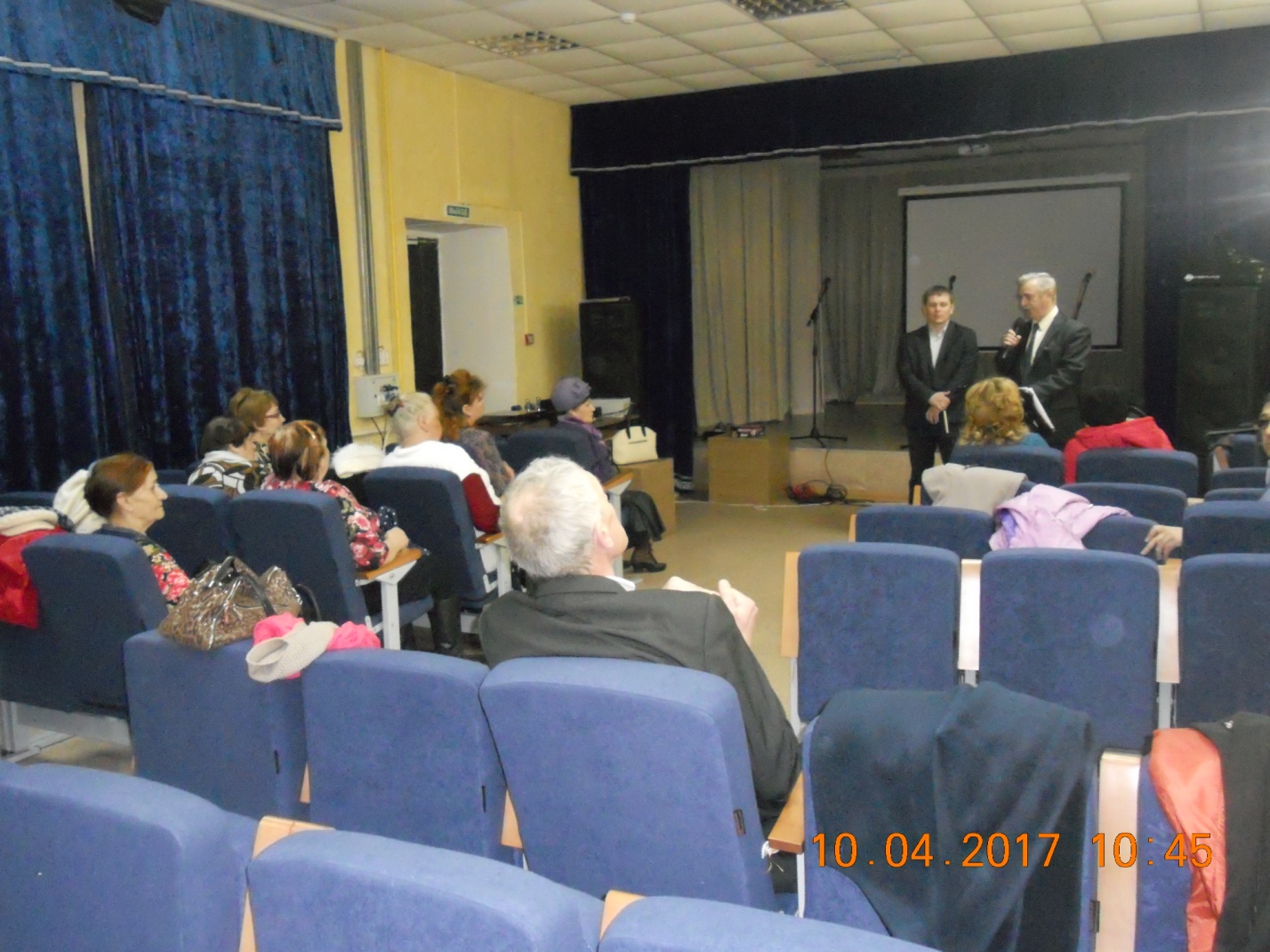 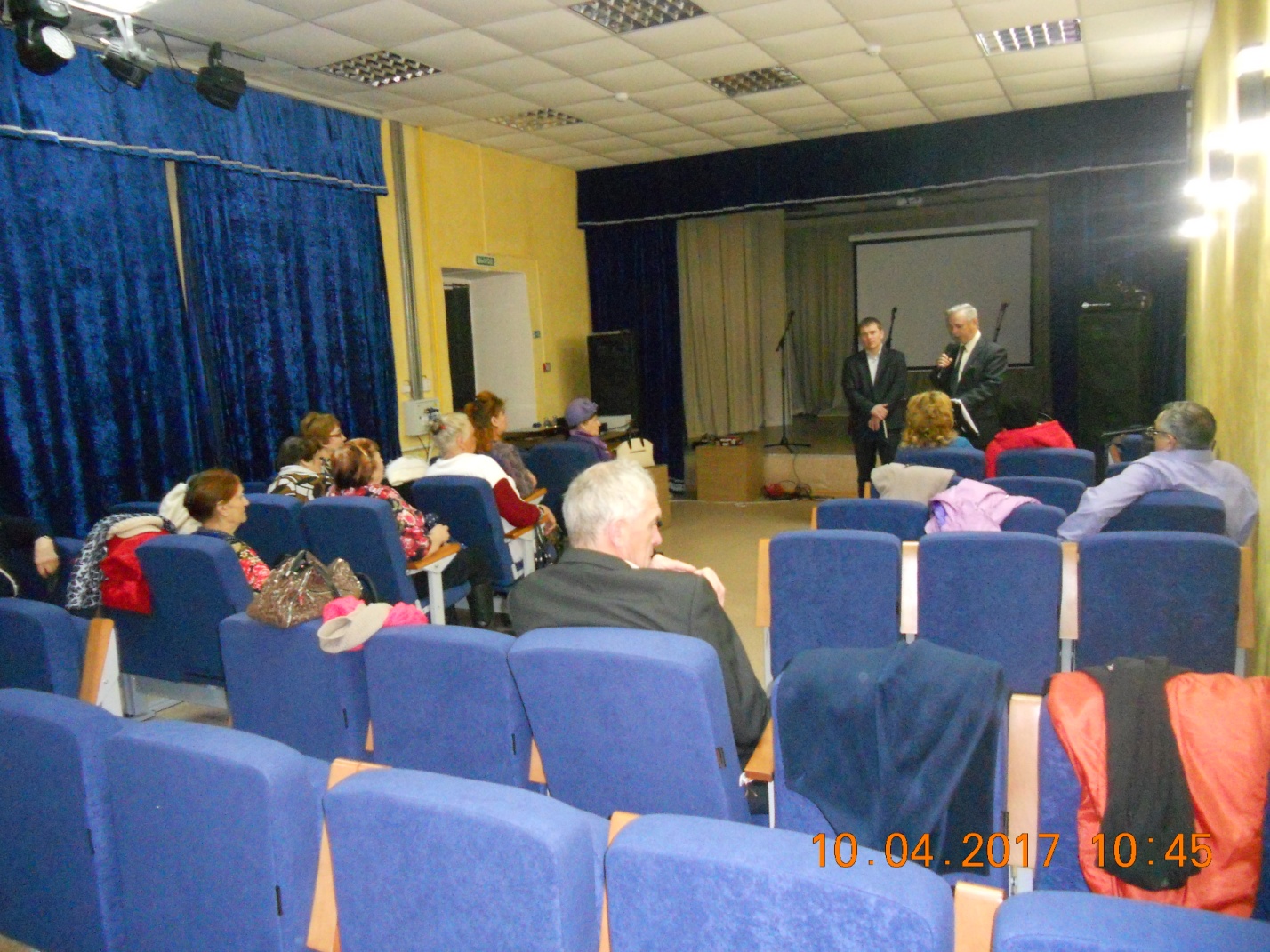 Собрание общественности, г. Зима, ул. Орджоникидзе, 49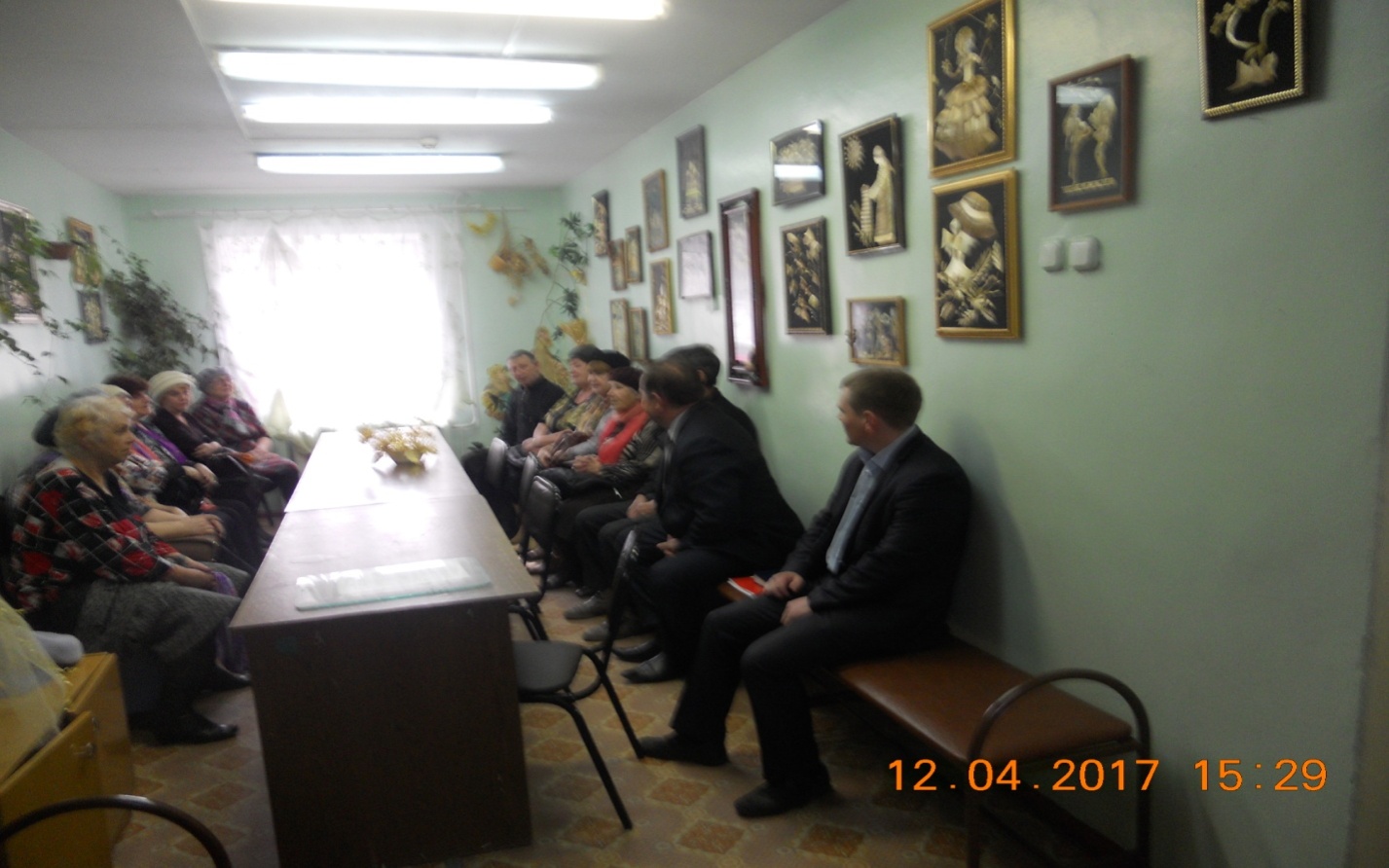 Собрание общественности, г. Зима, ул Орджоникидзе, 49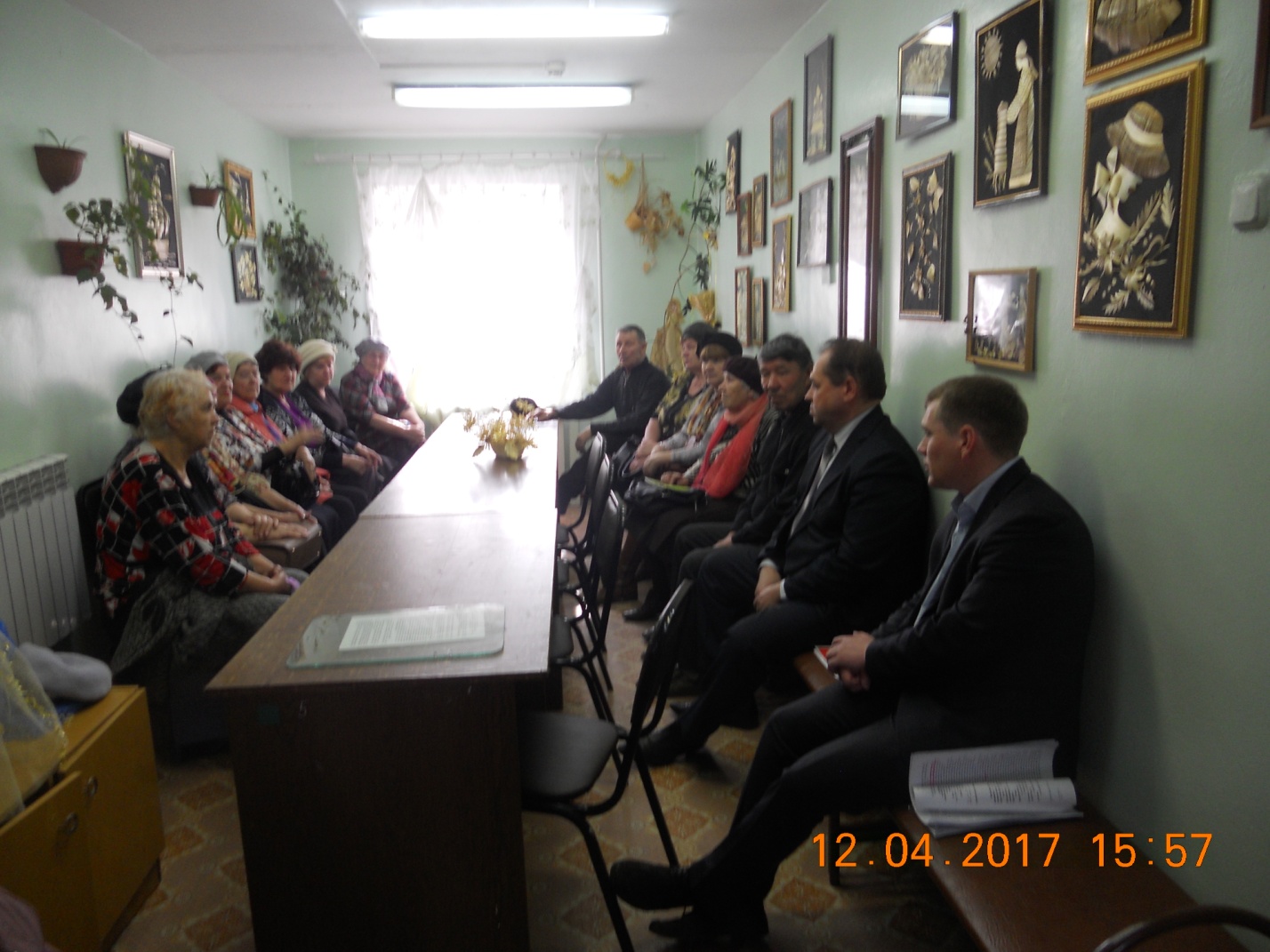 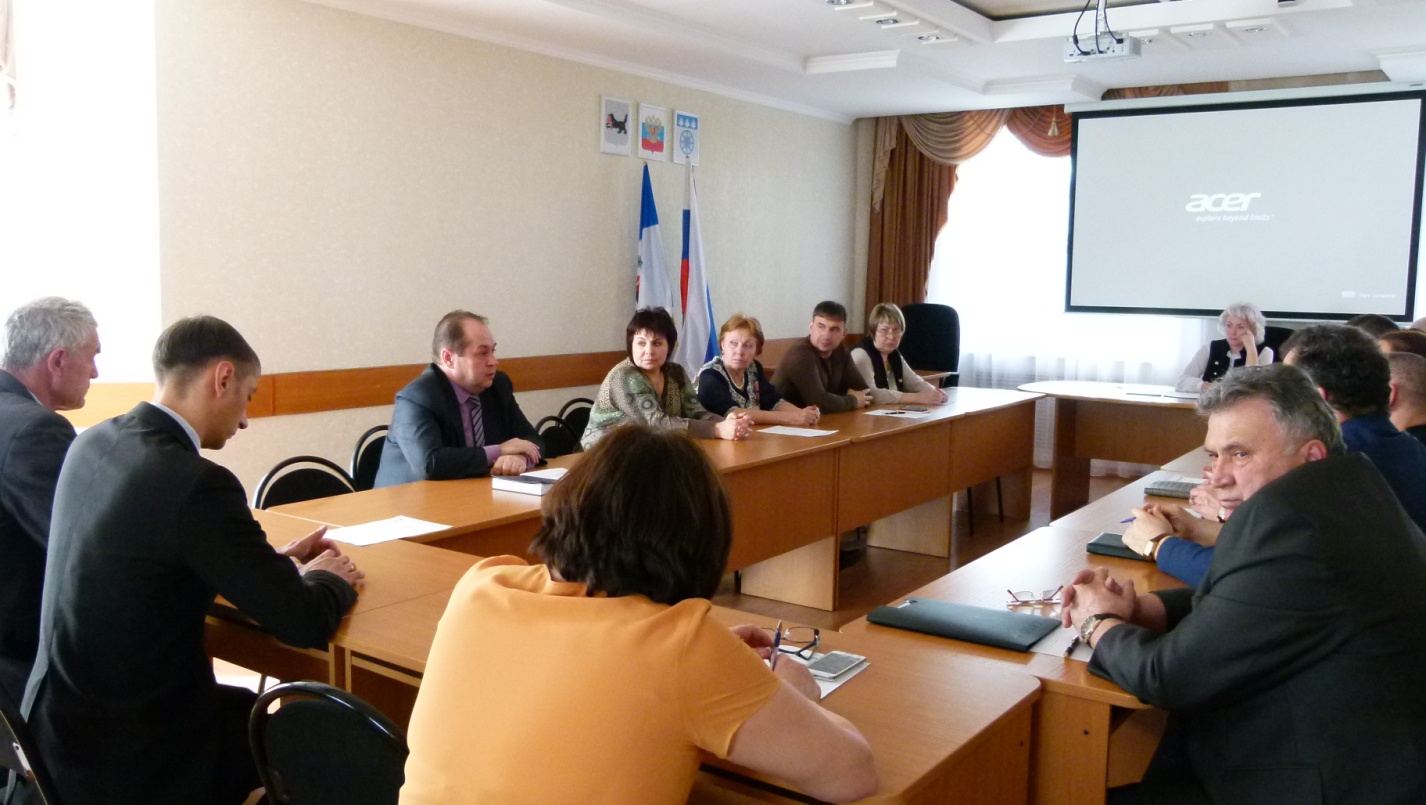 Заседание Местного политического совета Зиминского местного отделения Всероссийской политической партии «ЕДИНАЯ РОССИЯ» 07.04.2017 г.№Дата проведенияНазвание мероприятияМесто проведения (название объекта, адрес)Описание мероприятияУчастие партийных спикеровПланируемое освещение07.04.2017Расширенное заседание Политического совета Зиминского городского Местного отделения ВПП «Единая Россия» по реализации программы «Формирование современной городской среды Зиминского городского муниципального образования на 2017 годАктовый зал админист-рации ЗГМО по адресу:  г. Зима, ул. Ленина, 5Обсуждение мер по активизации програмных мероприятий. Утверждение графика встреч с населениемРуководитель исполнительного комитета Секретарь Зиминского  Местного отделения  ВПП «Единая Россия» Гузенко Наталья ЮрьевнаПубликация в газете «Новая Приокская правда». Размещение на официальном сайте администрации Зиминского городского муниципального образования  в информационно-телекоммуникационной сети «Интернет».10.04.2017Собрание общественности (жителей района, общественных организаций, инициативных групп) района 2-й Строитель Зиминского городского муниципального образования. Г. Зима, ул. Новокшо-нова, 2Обсуждение вопроса о порядках включения дворовых и общественных территорий района 2-й Строитель в муниципальную программу «Формирование современной городской среды на территории Зиминского городского муниципального образования» на 2017 г. с предоставлением предложений по благоустройству в общественную комиссию в срок до 24.04.2017 г.Руководитель исполнительного комитета Зиминского городского  Местного отделения ВПП «Единая Россия» Ленская Зинаида ЮрьевнаПубликация в газете «Новая Приокская правда». Размещение на официальном сайте администрации Зиминского городского муниципального образования  в информационно-телекоммуникационной сети «Интернет».12.04.2017Собрание общественности (жителей района, общественных организаций, инициативных групп) района Гидролизный Зиминского городского муниципального образования. Г. Зима, ул. Орджоникидзе, 49Обсуждение вопроса о порядках включения дворовых и общественных территорий района Гидролизный муниципальную программу «Формирование современной городской среды на территории Зиминского городского муниципального образования» на 2017 г. с предоставлением предложений по благоустройству в общественную комиссию в срок до 24.04.2017 г.Руководитель исполнительного комитета Зиминского городского  Местного отделения ВПП «Единая Россия» Ленская Зинаида ЮрьевнаПубликация в газете «Новая Приокская правда». Размещение на официальном сайте администрации Зиминского городского муниципального образования  в информационно-телекоммуникационной сети «Интернет».118.04.2017 Внеочередное общее собрание собственников помещений в многокватртирном доме, расположенном по адресу: г. Зима, ул. Московский Тракт, 35г. Зима, ул. Московский Тракт, 35Внеочередное общее собрание  собственников помещений в многокватртирном доме с повесткой   о включении дворовой территории в муниципальную программу «Формирование современной городской среды на территории Зиминского городского муниципального образования» на 2017 г. с предоставлением предложений по благоустройству в общественную комиссию в срок до 24.04.2017 г.Руководитель исполнительного комитета Зиминского городского  Местного отделения ВПП «Единая Россия» Ленская Зинаида ЮрьевнаПубликация в газете «Новая Приокская правда». Размещение на официальном сайте администрации Зиминского городского муниципального образования  в информационно-телекоммуникационной сети «Интернет».218.04.2017 Внеочередное общее собрание собственников помещений в многокватртирном доме, расположенном по адресу: г. Зима, ул. Московский Тракт, 37г. Зима, ул. Московский Тракт, 37Внеочередное общее собрание  собственников помещений в многокватртирном доме  доме с повесткой   о включении дворовой территории  в муниципальную программу «Формирование современной городской среды на территории Зиминского городского муниципального образования» на 2017 г. с предоставлением предложений по благоустройству в общественную комиссию в срок до 24.04.2017 г.Руководитель исполнительного комитета Зиминского городского  Местного отделения ВПП «Единая Россия» Ленская Зинаида ЮрьевнаПубликация в газете «Новая Приокская правда».  Размещение на официальном сайте администрации Зиминского городского муниципального образования  в информационно-телекоммуникационной сети «Интернет».318.04.2017 Внеочередное общее собрание собственников помещений в многокватртирном доме, расположенном по адресу: г. Зима, ул. Московский Тракт, 39г. Зима, ул. Московский Тракт, 39Внеочередное общее собрание  собственников помещений в многокватртирном доме  доме с повесткой   о включении дворовой территории  в муниципальную программу «Формирование современной городской среды на территории Зиминского городского муниципального образования» на 2017 г. с предоставлением предложений по благоустройству в общественную комиссию в срок до 24.04.2017 г.Руководитель исполнительного комитета Зиминского городского  Местного отделения ВПП «Единая Россия» Ленская Зинаида ЮрьевнаПубликация в газете «Новая Приокская правда».  Размещение на официальном сайте администрации Зиминского городского муниципального образования  в информационно-телекоммуникационной сети «Интернет».419.04.2017 Внеочередное общее собранииесобственников помещений в многокватртирном доме, расположенном по адресу: г. Зима, ул. Новокшонова, 2г. Зима, ул. Новокшонова, 2Внеочередное общее собрание  собственников помещений в многокватртирном доме  доме с повесткой   о включении дворовой территории  в муниципальную программу «Формирование современной городской среды на территории Зиминского городского муниципального образования» на 2017 г. с предоставлением предложений по благоустройству в общественную комиссию в срок до 20.04.2017 г.Руководитель исполнительного комитета Зиминского городского  Местного отделения ВПП «Единая Россия» Ленская Зинаида ЮрьевнаПубликация в газете «Новая Приокская правда».  Размещение на официальном сайте администрации Зиминского городского муниципального образования  в информационно-телекоммуникационной сети «Интернет».519.04.2017 Внеочередное общее собрание собственников помещений в многокватртирном доме, расположенном по адресу: г. Зима, ул. Новокшонова, 4г. Зима, ул. Новокшонова, 4Внеочередное общее собрание  собственников помещений в многокватртирном доме  доме с повесткой   о включении дворовой территории  в муниципальную программу «Формирование современной городской среды на территории Зиминского городского муниципального образования» на 2017 г. с предоставлением предложений по благоустройству в общественную комиссию в срок до 24.04.2017 г.Руководитель исполнительного комитета Зиминского городского  Местного отделения ВПП «Единая Россия» Ленская Зинаида ЮрьевнаПубликация в газете «Новая Приокская правда».  Размещение на официальном сайте администрации Зиминского городского муниципального образования  в информационно-телекоммуникационной сети «Интернет».619.04.2017 Внеочередное общее собрание собственников помещений в многокватртирном доме, расположенном по адресу: г. Зима, ул. Новокшонова, 6г. Зима, ул. Новокшонова, 6Внеочередное общее собрание  собственников помещений в многокватртирном доме  доме с повесткой   о включении дворовой территорий  в муниципальную программу «Формирование современной городской среды на территории Зиминского городского муниципального образования» на 2017 г. с предоставлением предложений по благоустройству в общественную комиссию в срок до 24.04.2017 г.Руководитель исполнительного комитета Зиминского городского  Местного отделения ВПП «Единая Россия» Ленская Зинаида ЮрьевнаПубликация в газете «Новая Приокская правда». Размещение на официальном сайте администрации Зиминского городского муниципального образования  в информационно-телекоммуникационной сети «Интернет».720.04.2017 Внеочередное общее собрание собственников помещений в многокватртирном доме, расположенном по адресу: г. Зима, ул. Куйбышева, 85г. Зима, ул. Куйбышева, 85Внеочередное общее собрание  собственников помещений в многокватртирном доме  доме с повесткой   о включении дворовой территории  в муниципальную программу «Формирование современной городской среды на территории Зиминского городского муниципального образования» на 2017 г. с предоставлением предложений по благоустройству в общественную комиссию в срок до 24.04.2017 г.Руководитель исполнительного комитета Зиминского городского  Местного отделения ВПП «Единая Россия» Ленская Зинаида ЮрьевнаПубликация в газете «Новая Приокская правда».  Размещение на официальном сайте администрации Зиминского городского муниципального образования  в информационно-телекоммуникационной сети «Интернет».820.04.2017 Внеочередное общее собрание собственников помещений в многокватртирном доме, расположенном по адресу: г. Зима, ул. Куйбышева, 87г. Зима, ул. Куйбышева, 87Внеочередное общее собрание  собственников помещений в многокватртирном доме  доме с повесткой   о включении дворовой территории  в муниципальную программу «Формирование современной городской среды на территории Зиминского городского муниципального образования» на 2017 г. с предоставлением предложений по благоустройству в общественную комиссию в срок до 20.04.2017 г.Руководитель исполнительного комитета Зиминского городского  Местного отделения ВПП «Единая Россия» Ленская Зинаида ЮрьевнаПубликация в газете «Новая Приокская правда».  Размещение на официальном сайте администрации Зиминского городского муниципального образования  в информационно-телекоммуникационной сети «Интернет». Размещение на официальном сайте администрации Зиминского городского муниципального образования  в информационно-телекоммуникационной сети «Интернет».№Дата прове-денияНазвание мероприятияМесто проведения (название объекта, адрес)Описание мероприятияУчастие партийных спикеров (ФИО, должность)Количест-во участни-ковФотография с мероприятия (прикреп-  ляется приложениемСсылки на новости, записи в соцсетях по итогам мероприятияПротокол (решение, резолюция)107. 04. 2017 Расширенное заседание Политического совета Зиминского городского Местного отделения ВПП «Единая Россия» по реализации программы «Формирование современной городской среды Зиминского городского муниципального образования на 2017 годАктовый зал адмимнист-рации ЗГМО по адресу:  г. Зима, ул. Ленина, 5Обсуждение мер по активизации програмных мероприятий. Утверждение графика встреч с населениемРуководитель исполнительно-го комитета Секретарь Зиминского  Местного отделения  ВПП «Единая Россия» Гузенко Наталья Юрьевна15Фототаблица проведения заседания прилагаетсяРазмещение на официальном сайте администрации Зиминского городского муниципального образования  в информации-онно-телекомму-никационной сети «Интернет».Решение Местного политичес-кого совета Зиминского местного отделения Всероссий-ской политической партии «ЕДИНАЯ РОССИЯ»От 07 апреля 2017г№Дата прове-денияНазвание мероприятияМесто проведения (название объекта, адрес)Описание мероприятияУчастие партийных спикеров (ФИО, должность)Количест-во участни-ковФотография с мероприятия (прикреп-  ляется приложениемСсылки на новости, записи в соцсетях по итогам мероприя-тияПротокол (решение, резолюция)107.04.2017Собрание общественности (жителей района, общественных организаций, инициативных групп) района 2-й Строитель Зиминского городского муниципального образования. Г. Зима, ул. Новокшо-нова, 2Обсуждение вопроса о порядках включения дворовых и общественных территорий района 2-й Строитель в муниципальную программу «Формирование современной городской среды на территории Зиминского городского муниципального образования» на 2017 г. с предоставлением предложений по благоустройству в общественную комиссию в срок до 20.04.2017 г.Руководи-тель исполни-тельного комитета Зиминского   Местного отделения ВПП «Единая Россия» Ленская Зинаида Юрьевна    15Фототаб-лица проведе-ния собрания прилагаетсяРазмещение на официальном сайте администрации Зиминско-го городского муниципаль-ного образования  в информационно-телекоммуникационной сети «Интернет».Протокол собрания от 10.04.2017 г. прилагается212.04.2017Собрание общественности (жителей района, общественных организаций, инициативных групп) района Гидролизный Зиминского городского муниципального образования. Г. Зима, ул.  Орджони-кидзе,49Обсуждение вопроса о порядках включения дворовых и общественных территорий района Гидролизный в муниципальную программу «Формирование современной городской среды на территории Зиминского городского муниципального образования» на 2017 г. с предоставлением предложений по благоустройству в общественную комиссию в срок до 24.04.2017 г.Руководитель исполни-тельного комитета Зиминского   Местного отделения ВПП «Единая Россия» Ленская Зинаида Юрьевна    16Фототаб-лица проведе-ния собрания прилагаетсяРазмещение на официальном сайте администрации Зиминско-го городского муниципаль-ного образования  в информационно-телекоммуникационной сети «Интернет».Протокол собрания от 12.04.2017г. прилагается№Место собрания жителейДата и времяОтветственные 1КИЦ«Спутник» (ул.Новокшонова 2)10 апреля 11 часовРуководитель МИК Ленская З.Ю.2Клуб по месту жительства «Романтик»(пос.Гидролизный)12 апреля 15.30 часРуководитель МИК Ленская З.Ю.3ГДК «Горизонт» (м-он Ангарский)13 апреля 16.00 часРуководитель МИК Ленская З.Ю.